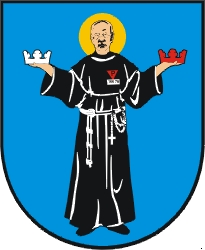 INFORMACJA O STANIE MIENIA KOMUNALNEGO POWIATU ZDUŃSKOWOLSKIEGOstan na dzień 31.12.2017 r.INFORMACJA O STANIE MIENIA KOMUNALNEGOZgodnie z zapisami art. 267 ust. 1 pkt 3 ustawy z dnia 27 sierpnia 2009 r. o finansach publicznych (t. j. Dz. U. z 2017 r. poz. 2077). Zarząd jednostki samorządu terytorialnego przedstawia, w terminie do 31 marca roku następującego po roku budżetowym, organowi stanowiącemu – wraz ze sprawozdaniem rocznym z wykonania budżetu – informację o stanie mienia jednostki, zawierającą:dane dotyczące przysługujących jednostce samorządu terytorialnego praw własności;dane dotyczące innych niż własność praw majątkowych, w tym                                  w szczególności o ograniczonych prawach rzeczowych, użytkowaniu wieczystym, wierzytelnościach, udziałach w spółkach, akcjach oraz                                         o posiadaniu;dane o zmianach w stanie mienia komunalnego, w zakresie określonym w pkt 1 i 2, od dnia złożenia poprzedniej informacji;dane o dochodach uzyskanych z tytułu wykonywania prawa własności i innych praw majątkowych oraz z wykonywania posiadania;inne dane i informacje o zdarzeniach mających wpływ na stan mienia komunalnego.Zaznaczyć przy tym należy, iż ustawowe określenie mienia komunalnego zawarte jest w art. 46 ustawy z dnia 5 czerwca 1998 roku o samorządzie powiatowym (t. j. Dz. U. z 2017 r. poz. 1868 z późn. zm.) w myśl którego mieniem powiatu jest własność i inne prawa majątkowe nabyte przez powiat lub inne powiatowe osoby prawne.Wartość mienia Powiatu Zduńskowolskiego na koniec 2016 r. wyniosła 185 168 373,12 zł i w roku 2016 wzrosła o kwotę 2 409 372,90 zł, natomiast wartość mienia Powiatu Zduńskowolskiego na koniec 2017 r. wyniosła 191 949 134,36 zł i w roku 2017 wzrosła o kwotę 6 780 761,24 zł w tym m.in. w wyniku realizacji następujących inwestycji:„Przebudowa drogi powiatowej Nr 4922E- ul. Opiesińskiej w Zduńskiej Woli” – 59 040,00 zł;„Przebudowa ul. Kilińskiego w Zduńskiej Woli, na odcinku od ul. Łódzkiej do ul. Szadkowskiej” – 2 343 054,47 zł;„Przebudowa ciągu komunikacyjnego Wiejska- Kacza- Prosta w Zduńskiej Woli w zakresie ul. Wiejskiej” – 688 731,33 zł;„Miejski Obszar Funkcjonalny Zduńska Wola- Karsznice- budowa łącznika z drogą ekspresową S8 na terenie powiatu zduńskowolskiego i powiatu łaskiego” – 551 722,40 zł;„Przebudowa ciągu dróg powiatowych ul. Łaska- ul. Świerkowa- ul. Jodłowa- ul. Staszica-  ul. Spółdzielcza” – 158 000,00 zł;„Rozbudowa skrzyżowania ulic: Piwnej, Paprockiej i Dolnej w Zduńskiej Woli na skrzyżowanie typu rondo” – 1 398 247,65 zł;„Przebudowa drogi gminnej w m. Paprotnia, gm. Zapolice wraz z rozbudową sieci wodociągowej i przebudową linii energetycznej; zadanie 1 – rozbudowa sieci wodociągowej w Paprotni, zadanie 2 – przebudowa linii energetycznej, zadanie 3 – przebudowa drogi gminnej Nr 119011E w Paprotni” – 150 000,00 zł;„Rozbudowa drogi gminnej nr 114260E w miejscowości Czechy w Gminie Zduńska Wola wraz z odwodnieniem” – 147 857,77 zł;„Przebudowa drogi powiatowej Nr 1765E we wsi Strońsko i 4916E na odcinku Strońsko- Zapolice” – 4 508 687,07 zł;„Zakup rębaka” – 23 001,00 zł;„Zakup przyczepki do samochodu” – 6 490,00 zł;„Zakup mobilnego licznika ruchu drogowego” – 13 407,00 zł;„Zakup piaskarki drogowej” – 9 274,20 zł;„Przebudowa drogi gminnej nr 119015E w m. Rembieszów Kolonia wraz z przebudową zjazdu z drogi powiatowej nr 4917E” – 30 000,00 zł;„Zakup zamiatarki komunalnej” – 19 680,00 zł;„Zakup zestawu- ciągnika z pługiem do odśnieżania dróg i przyczepą” – 201 105,00 zł;„Przebudowa drogi powiatowej Nr 3725E na odcinku Górna Wola- Wilamów” – 516 946,29 zł;„Budowa pomnika upamiętniającego uchwalenie Konstytucji 3-go Maja” – 20 000,00 zł;„Aktywna Dolina Rzeki Warty” – 5 000,00 zł;„Zakup i uruchomienie oprogramowania wspomagającego wykonywanie zadań Starosty Zduńskowolskiego w zakresie gospodarowania nieruchomościami Skarbu Państwa i Powiatu” – 46 740,00 zł;„Zakup sprzętu pomiarowego i informatycznego oraz oprogramowania niezbędnego do zakładania i aktualizowania operatów ewidencji gruntów oraz prowadzenia spraw ochrony gruntów rolnych” – 36 000,00 zł;„Zakup Rutera UTM do zabezpieczenia i elektronicznego udostępniania baz danych zasobu geodezyjnego i kartograficznego” – 16 857,91 zł;„Zakup zestawów komputerowych na potrzeby Starostwa Powiatowego” – 19 787,00 zł;„Zakup sprzętu elektronicznego i łączności, informatycznego w tym oprogramowania i licencji, transportowego, pływającego, uzbrojenia, techniki specjalnej, kwaterunkowego i gospodarczego, szkoleniowego i sportowego, medycznego oraz pozostałego” – 9 000,00 zł;„Droga do szkoły jest bezpieczna- zakup mikro- autobusu dostosowanego do przewozu osób niepełnosprawnych dla Zespołu Szkół Specjalnych im. Marii Grzegorzewskiej w Zduńskiej Woli” – 191 960,00 zł;„Modernizacja boiska wielofunkcyjnego i piłkarskiego, bieżni okrężnej 330 m i prostej oraz skoczni do skoku w dal przy Zespole Szkół Elektronicznych w Zduńskiej Woli w ramach realizacji projektu Modernizacja infrastruktury sportowej przy Zespole Szkół Elektronicznych w Zduńskiej Woli” – 890 935,12 zł;„Zakup pakietu ADOBE Creative Suite 6 Design & Web Premium EDU PL w ramach projektu Kreatywni dziś- kreatywni jutro” – 19 748,21 zł;„Objęcie udziałów Zduńskowolskiego Szpitala Powiatowego Spółka z o.o.” – 321 500,00 zł;„Zakup ambulansu sanitarnego typu C wraz z zabudową medyczną i wyposażeniem” – 86 047,46 zł;„Utworzenie Regionalnego Ośrodka Profilaktyki Choroby Nowotworowej” – 171 504,53 zł;„Montaż systemu sygnalizacji pożaru w budynku głównym Domu Pomocy Społecznej w Przatówku” – 69 616,12 zł;„Wykonanie dodatkowego zabezpieczenia, tzw. grupy bezpieczeństwa, kotłów grzewczych zasilających budynki Domu Pomocy Społecznej w Przatówku” – 7 134,00 zł;„Montaż systemu sygnalizacji pożaru w budynku głównym Domu Pomocy Społecznej w Przatówku Etap II” – 45 000,00 zł;„Zakup pojazdu o liczbie miejsc- 9 wraz z kierowcą, przystosowanego do przewozu osób z niepełnosprawnością ruchową również poruszających się na wózkach inwalidzkich w celach związanych z rehabilitacją zawodową, leczniczą i społeczną uczestników Warsztatu Terapii Zajęciowej i pracowników Spółdzielni Inwalidów” – 80 000,00 zł;„Przedsiębiorczy Powiat Zduńskowolski” – 348 261,19 zł;„Zakup zmywarki kapturowej do zmywania i wyparzania naczyń w stołówce szkolnej” – 12 268,33 zł;„Zakup 4 zestawów komputerowych” – 18 000,00 zł;„Program zarządzania energią w budynkach użyteczności publicznej Powiatu Zduńskowolskiego – Etap II” – 835 968,77 zł.POWIATOWI ZDUŃSKOWOLSKIEMU PRZYSŁUGUJĄ NASTĘPUJĄCE PRAWA WŁASNOŚCI WG STANU NA DZIEŃ 31.12.2017 R.Na podstawie decyzji oraz aktów notarialnych w latach 2000 – 2016 uzyskano prawa własności następujących nieruchomości:Miasto Zduńska WolaNa podstawie decyzji oraz aktów notarialnych w latach 2000 – 2017 uzyskano prawa własności następujących dróg powiatowych:Miasto SzadekGminyWartość gruntów dróg powiatowych ogółem wynosi – 48 309 683,98 z tego:Miasto Zduńska Wola – 34 080 104,98 zł,Miasto Szadek – 924 104,00 zł,Gminy – 13 305 475,00 zł.STRUKTURA MIENIA POWIATU ZDUŃSKOWOLSKIEGO, ZGODNIE                     Z DANYMI WYNIKAJĄCYMI Z BILANSÓW JEDNOSTKOWYCH NA DZIEŃ 31.12.2017 R. (WARTOŚĆ NETTO) PRZEDSTAWIA SIĘ JAK NIŻEJ:Grunty o wartości na dzień 31.12.2017 r. w wysokości ogółem 51 125 368,33 zł.Budynki, lokale i obiekty inżynierii lądowej i wodnej wg stanu na dzień 31.12.2017 r. w wysokości ogółem 120 107 374,45 zł (wartość netto),                  z tego:Budynek Środowiskowego Domu Samopomocy położony w Przatówku 1                   o wartości – 6 514,82 zł;Budynki Zespołu Szkół im. K. Kałużewskiego i J. Sylli położone w Zduńskiej Woli przy ul. Okrzei 11 o wartości – 2 047 933,69 zł;Budynki i budowle Powiatowego Centrum Kultury, Sportu i Rekreacji położone w Zduńskiej Woli przy ul. Kilińskiego 17 oraz ul. Dolnej 41 o wartości ogółem – 3 897 212,71 zł;Budynek Powiatowego Urzędu Pracy w Zduńskiej Woli przy ul. Getta Żydowskiego 4 – 676 874,15 zł;Budynek Zespołu Szkół Zawodowych Nr 1 położony w Zduńskiej Woli przy              ul. Żeromskiego 10 o wartości – 2 930 793,41 zł;Budynki Domu Pomocy Społecznej położone w Przatówku 1 o wartości – 4 109 234,33 zł;Budynek Środowiskowego Domu Samopomocy w Zduńskiej Woli przy ul. Łaskiej 59 o wartości 728 197,57 zł;Budynek Zespołu Szkół Elektronicznych położony w Zduńskiej Woli przy ul. Łaskiej 61 o wartości – 3 387 946,29 zł;Budynek I Liceum Ogólnokształcącego im. K. Wielkiego położony w Zduńskiej Woli przy ul. Dąbrowskiego 6 o wartości – 2 623 046,21 zł;Budynek II Liceum Ogólnokształcącego im. Jana Pawła II położony                         w Zduńskiej Woli przy ul. Komisji Edukacji Narodowej 6 o wartości – 1 625 362,79 zł;Budynki Zespołu Szkół Specjalnych im. M. Grzegorzewskiej położone                       w Zduńskiej Woli przy ul. Zielonej 59A o wartości – 808 157,71 zł;Budynki i budowle Zespołu Szkół Rolnicze Centrum Kształcenia Ustawicznego położone w Wojsławicach 118 o wartości – 3 461 087,50 zł;Budynek Powiatowego Centrum Pomocy Rodzinie w Zduńskiej Woli przy ul. Dąbrowskiego 15 – 4 692 592,93 zł;Budynek Poradni Psychologiczno – Pedagogicznej położony w Zduńskiej Woli przy ul. Żeromskiego 3A o wartości – 34 476,28 zł;Budynki i budowle Powiatowego Zarządu Dróg w Zduńskiej Woli o łącznej wartości – 50 204,47 zł;Budynki i budowle Starostwa Powiatowego w Zduńskiej Woli o łącznej wartości – 89 027 739,59 zł.Inne środki trwałe (mienie ruchome), będące w posiadaniu jednostek organizacyjnych Powiatu Zduńskowolskiego oraz Urzędu Starostwa, wg stanu na dzień 31.12.2017 r. w kwocie ogółem 2 789 097,62 zł                            z tego:Komenda Powiatowa Państwowej Straży Pożarnej – 366 555,56 zł;Powiatowy Inspektorat Nadzoru Budowlanego – 583,19 zł;Zespół Szkół Specjalnych im. M. Grzegorzewskiej – 5 369,38 zł;Środowiskowy Dom Samopomocy w Zduńskiej Woli, ul. Łaska 59 – 24 678,17 zł;Dom Dziecka im. św. M. M. Kolbego – 16 405,55 zł;Powiatowy Urząd Pracy – 208 753,01 zł;Zespół Szkół Zawodowych Nr 1 – 1 597,81 zł;Dom Pomocy Społecznej w Zduńskiej Woli – 46 249,25 zł;Powiatowe Centrum Kultury, Sportu i Rekreacji – 80 856,95 zł;Środowiskowy Dom Samopomocy w Przatówku – 114 025,09 zł;Zespół Szkół im. K. Kałużewskiego i J. Sylli – 12 591,32 zł;II Liceum Ogólnokształcące – 8 281,25 zł;Zespół Szkół Rolnicze Centrum Kształcenia Ustawicznego w Wojsławicach – 125 102,58 zł;Dom Pomocy Społecznej w Przatówku – 211 436,88 zł;Powiatowe Centrum Pomocy Rodzinie – 20 125,46 zł;Starostwo Powiatowe – 655 863,88 zł;Powiatowy Zarząd Dróg – 605 814,90 zł;Środowiskowy Dom Samopomocy w Zduńskiej Woli, ul. Dąbrowskiego 15 – 284 807,39 zł.Wartości niematerialne i prawne, będące w posiadaniu jednostek organizacyjnych Powiatu Zduńskowolskiego oraz Urzędu Starostwa, wg stanu na dzień 31.12.2017 r. w kwocie ogółem 220 242,32 zł. Wartość udziałów Powiatu Zduńskowolskiego w Zduńskowolskim Szpitalu Powiatowym Spółka z ograniczoną odpowiedzialnością,                wg stanu na dzień 31.12.2017 r.  wynosi 15 365 191,60 złWartość inwestycji rozpoczętych, wg stanu na dzień 31.12.2017 r. stanowi kwotę 1 969 318,14 zł.DANE DOTYCZĄCE INNYCH NIŻ WŁASNOŚĆ PRAW MAJĄTKOWYCH, W TYM W SZCZEGÓLNOŚCI O OGRANICZONYCH PRAWACH RZECZOWYCH, UŻYTKOWANIU WIECZYSTYM, WIERZYTELNOŚCIACH, UDZIAŁACH                         W SPÓŁKACH, AKCJACH ORAZ O POSIADANIUPoz. I. Stanowi wartość programów i licencji komputerowych jednostek organizacyjnych Powiatu Zduńskowolskiego oraz Urzędu Starostwa.Poz. II. Stanowi należności budżetowe z tytułu realizacji zadań zleconych przez Starostwo Powiatowe.Poz. III. Stanowi wartość udziałów Powiatu Zduńskowolskiego w Zduńskowolskim Szpitalu Powiatowym Spółka z ograniczoną odpowiedzialnością.Zgodnie z porozumieniem zawartym w dniu 4 kwietnia 2000 roku pomiędzy Miastem Zduńska Wola a Powiatem Zduńskowolskim – Miejskiej Bibliotece Publicznej im. Jerzego Szaniawskiego powierzono pełnienie zadań powiatowej biblioteki. Od 2012 roku (zgodnie z Aneksem nr 13/PK z dnia 04.03.2012 r., Aneksem nr 14/PK z dnia 03.01.2013 r., Aneksem nr 15/PK                         z dnia 22.01.2014 r., Aneksem nr 17/PK z dnia 26.11.2015 r., Aneksem nr 18/PK z dnia 20.01.2016 r. oraz Aneksem nr 19/PK z dnia 10.01.2017 r.  do ww. porozumienia) Powiat Zduńskowolski dokonuje zakupu książek ujmowanych w wyodrębnionym księgozbiorze, stanowiącym własność Powiatu Zduńskowolskiego i oddaje w użyczenie Miejskiej Bibliotece Publicznej.W użyczenie przekazano:w roku 2012 – 189 sztuk książek na łączną kwotę 8 791,43 zł,w roku 2013 – 236 sztuk książek na łączną kwotę 9 033,99 zł,w roku 2014 – 293 sztuk książek na łączną kwotę 9 999,98 zł,w roku 2015 – 301 sztuk książek na łączną kwotę 10 227,82 zł,w roku 2016 – 315 sztuk książek na łączną kwotę 10 394,51 zł,w roku 2017 – 359 sztuk książek na łączną kwotę 11 000,00 zł.Miejska Biblioteka Publiczna im. Jerzego Szaniawskiego sporządziła i prowadzi wyodrębniony księgozbiór, stanowiący własność Powiatu Zduńskowolskiego oraz stawia na ostatniej stronie każdej książki będącej w użyczeniu pieczątkę następującej treści: „Książka stanowiąca własność powiatu zduńskowolskiego oddana w użyczenie Miejskiej Bibliotece Publicznej im. Jerzego Szaniawskiego                   w Zduńskiej Woli”.GRUNTY ODDANE NA PODSTAWIE UMÓW I DECYZJI ADMINISTRACYJNYCHNa powierzchnie 0,7361 ha w pozycji „Użyczenie” zostały uwzględnione nieruchomości oddane w użyczenie tj.:Zduńskowolski Szpital Powiatowy Sp. z o.o. na pow. 0,5533 ha,Wojewódzka Komenda Ochotniczych Hufców Pracy na pow. 0,0844 ha,Powiatowy Inspektorat Nadzoru Budowlanego na  pow. 0,0984 ha.Na powierzchnie 4,0142 ha w pozycji „Trwały zarząd odpłatnie” zostały uwzględnione nieruchomości:Dom Pomocy Społecznej w Przatowie pow. 2,8500 haPowiatowy Urząd Pracy o pow. 0,3079 haPowiatowe Centrum Pomocy Rodzinie o pow. 0,1941 haŚrodowiskowy Dom Samopomocy o pow. 0,1916 haPowiatowy Zarząd Dróg o pow. 0,4706 haNa powierzchnie 34,2644 ha w pozycji „Trwały zarząd nieodpłatnie” zostały uwzględnione nieruchomości:Zespół Szkół Zawodowych Nr 1 o pow. 2,8655 ha,Powiatowe Centrum Kultury, Sportu i Rekreacji o pow. 7,2434 ha,Zespół Szkół Rolnicze Centrum Kształcenia Ustawicznego o pow. 17,7021 ha,I LO o pow. 0,8472 ha,II LO o pow. 1,5909 ha,Zespół Szkół Elektronicznych o pow. 1,2798 haPowiat Zduńskowolski w trwałym zarządzie Starosty Zduńskowolskiego o pow. 0,4398 ha,Zespół Szkół Specjalnych im. M. Grzegorzewskiej w Zduńskiej Woli o pow. 0,7893 ha,Zespół Szkół im. K. Kałużewskiego i J. Sylli w Zduńskiej Woli o pow. 1,3003 ha,Poradnia Psychologiczno- Pedagogiczna o pow. 0,2061 ha.DANE O ZMIANACH W STANIE MIENIA KOMUNALNEGO, W ZAKRESIE OKREŚLONYM W PKT 1 I 2 OD DNIA ZŁOŻENIA POPRZEDNIEJ INFORMACJI (SPRZEDAŻ/ ZAKUP/ ZAMIANA/ PODZIAŁ)1. W 2017 roku uległa zmianie powierzchnia działki po ponownym pomiarze:Operat techniczny nr 0.25.23-940/2008. Działka nr 189/5 w obrębie Wielka Wieś gm. Szadek stanowiąca część drogi powiatowej Wielka Wieś- Zduńska Wola zwiększyła powierzchnię o 2458m2.2. Postanowieniem Sądu Rejonowego w Zduńskiej Woli sygn. Akt Ns 126/16 z dnia 12.07.2016 r. Powiat nabył w drodze zasiedzenia prawo własności do nieruchomości położonej w Zduńskiej Woli przy ul. Łódzkiej 68, oznaczonej nr działki 21/3 o powierzchni 0,0410ha3. Z mocy decyzji administracyjnej – decyzją Wojewody Łódzkiego GN-IV.7533.279.217/ŁN z dnia 25.07.2017 r. Powiat nabył na własność nieruchomość oznaczoną działkami nr 78/3 i 79/2 o powierzchni 0,6200ha w obrębie Kromolin Stary gm. Szadek wchodzącą w skład drogi powiatowej Grzybów- Izabelów.4/5. W 2017 r. Powiat dokonał sprzedaży nieruchomości:oznaczonej nr działki 181 o powierzchni 3,9600ha położonej w miejscowości Pratków gm. Zduńska Wola- Akt notarialny Rep. A 816/2017 z dnia 24.04.2017 r.,oznaczonej nr działki 369 o powierzchni 2,2700ha położonej w obrębie Pratków gm. Zduńska Wola- Akt notarialny Rep. A. 1625/2017 z dnia 19.04.2017 r.6/7/8. Powiat w drodze darowizny nabył od Gminy i Miasta Szadek drogę powiatową w obrębie Przatów, oznaczoną działką nr 188 o powierzchni 0,7900ha – akt notarialny Rep. A 4500/2017 z dnia 05.10.2017 r.Aktem notarialnym Rep. A 4508/2017 z dnia 05.10.2017 r. Powiat umową darowizny przekazał na rzecz Gminy i Miasta Szadek działki nr 78, 113 o pow. 0,8375ha stanowiące ulicę 3-go Maja w Szadku oraz działkę nr 30 o pow. 0,5743ha stanowiącą ul. Bobownia w Szadku (po uprzednim pozbawieniu ich kategorii dróg powiatowych i zaliczeniu do kategorii dróg gminnych).9. W 2017 r. Prawo nabył od Skarbu Państwa w drodze darowizny aktem notarialnym Rep. A. 5755/2017 z dnia 28.12.2017 r. działki nr 346/2, 346/3 o powierzchni 0,0095ha położone w Zduńskiej Woli przy ul. Zielonej 59A z przeznaczeniem na realizację celu publicznego na potrzeby edukacji specjalnej realizowanej przez Zespół Szkół Specjalnych im. M. Grzegorzewskiej w Zduńskiej Woli.10. Powiat nabył Aktem notarialnym Rep. A.5800/2017 z dnia 29.12.2017 r. na realizację przebudowy drogi powiatowej Janiszewice- Gajewniki działkę nr 146/5 o pow. 0,0050ha w obrębie Wymysłów gm. Zduńska Wola.DANE O DOCHODACH UZYSKANYCH Z TYTUŁU WYKONYWANIA PRAWA WŁASNOŚCI I INNYCH PRAW MAJĄTKOWYCH ORAZ WYKONYWANIA POSIADANIAW roku 2017 uzyskano dochody z tytułu wykonywania prawa własności i innych praw majątkowych oraz wykonywania posiadania, w tym:Wpływy z opłat za zarząd, użytkowanie i służebności (§ 0470) – 721,00 zł;Wpływy z innych lokalnych opłat pobieranych przez jednostki samorządu terytorialnego na podstawie odrębnych ustaw (§ 0490) – 354 244,50 zł;Wpływy z różnych opłat (§ 0690) – 1 040 131,13 zł;Wpływy z najmu i dzierżawy składników majątkowych Skarbu Państwa, jednostek samorządu terytorialnego lub innych jednostek zaliczanych do sektora finansów publicznych oraz innych umów o podobnym charakterze               (§ 0750) – 134 658,39 zł;Wpłaty z tytułu odpłatnego nabycia prawa własności oraz prawa użytkowania wieczystego nieruchomości (§ 0770) – 130 125,00 zł;Wpływy ze sprzedaży składników majątkowych (§ 0870) – 16 115,99 zł;Wpływy z pozostałych odsetek (§ 0920) – 26 662,30 zł;Wpływy z różnych dochodów (§ 0970) – 1 333 646,79 zł.Na powyższe dochody składają się m.in. opłaty za karty parkingowe, wydanie licencji na transport, zaświadczeń o wykonywaniu przewozów, opłat za egzaminy taksówkarzy, wpływy ze sprzedaży samochodów przywłaszczonych przez powiat pojazdów o niskiej wartości rynkowej, zbycie niezabudowanej działki położonej                   w Pratkowie gm. Zduńska Wola. Ponadto powyższe dochody stanowią m.in. odsetki od środków na rachunkach bankowych, wpływy od jednostek organizacyjnych Powiatu za ubezpieczenie mienia, opłaty za zajęcie pasa drogowego z tytułu prowadzonych robót w pasie drogowym i umieszczanie w nim obiektów handlowych                         i usługowych oraz reklam w obszarach zabudowanych w związku z realizacją zapisów ustawy z dn. 21.03.1985 r. o drogach publicznych, wpływy dotyczące opłat za przechowywanie pojazdów, opłat za wynajem powierzchni wystawowej podczas Regionalnej Wystawy Rolno – Przemysłowej.DANE O ZASOBACH KOMUNALNYCH, KTÓRE ULEGŁY ZWIĘKSZENIU/ ZMNIEJSZENIU Z UWAGI NA OBRÓT ZIEMIĄLp.Nazwa jednostki/nieruchomościKWPołożenieNr ewidencyjny działkiPowierzchnia działki nieruchomościNr i data decyzji Wojewody1.Zespół Szkół Zawodowych 
Nr 122008Zduńska Wola, ul. Żeromskiego10103/1, 107/7, 107/8, 107/9, 121/20, 133/4, 133/5, 133/6, 133/72, 8655GN.V.7220-P/I/72/99 z dnia 23.12.1999 r.2.Powiatowe Centrum Kultury, Sportu i Rekreacji31225/839096/0Zduńska Wolaul. Dolna 41208/3, 208/5, 209/4, 209/5, 209/3,  376, 195, 196, 197, 198/3, 198/57,2434GN.V.7220P/149/99/2000z dnia 17.03.2000 r.Akt not. Rep. A.760/2016 z dnia 24.02.2016 r.3.Zespół Szkół Rolnicze Centrum Kształcenia Ustawicznego 228535777/1WojsławiceKorczew367/12, 367/13, 367/15117/711,52696,1752GN.V.7220-P/I/171/2000z dnia 15.06.2000 r.4.I Liceum Ogólnokształcące9171Zduńska Wola,ul. Żeromskiego 6128, 129/1, 129/4, 130/1, 130/50,8472GN.V.7220-P/I/73/99
 z dnia 17.01.1999 r.5.II Liceum Ogólnokształcące21068/6Zduńska Wolaul. Komisji Edukacji Narodowej 4-6340/41,5909GN.V.7220-P/I/73/99z dnia 17.11.1999 r.6.Dom Pomocy Społecznej22428Przatów3752,8500GN.V.7220-P/I/71/99z dnia 23.12.1999 r.7.Zespół Szkół Elektronicznych22345/9Zduńska Wolaul. Łaska 61221/14, 221/16,  221/18, 221/31, 221/20, 221/22, 221/24, 221/27,221/291,2798GN.V.7220-P/I/70/99  z dnia 22.11.1999 r.8. Powiat Zduńskowolski37943045Zduńska Wolaul. Złotnickiego 25ul. Królewska 10205/2, 206/1132/4, 133/80,19220,2476GN.V.7722-9/II/276/2000GN.V.7722-P/62/2000 z dnia 10.01.2001 r.9.Zespół Szkół im. M. Grzegorzewskiej 22096Zduńska Wola ul. Zielona 59a346/10,7893GN. V. 7220-P/I/150/99/00z dnia 12.01.2000 r.10.Zespół Szkół 
w Zduńskiej Wola14234Zduńska Wolaul. Okrzei 11331, 334, 337, 340, 3431,3003GN.V.7722/P/II/395a/2000 z dnia 12.02.2001 r.11.Poradnia Psychologiczno- Pedagogiczna  25503 Zduńska Wolaul. Żeromskiego 3a117/4, 117/5, 3420,2061GN.V./SP.VII/7722/P/282/
2006/MG/ES 
z dnia 05.03.2008 r.Akt not.438/200612.Powiatowy Urząd Pracy23673/4Zduńska Wolaul. Getta Żydowskiego 4420, 529, 534, 536  udz. 0,832 cz,0,3079GN.V.7220-P/I/33/99z dnia 19.10.1999 r.13. Powiatowe Centrum Pomocy Rodzinie23673/4Zduńska Wolaul. Getta Żydowskiego 4420, 529, 534, 536  udz. 0,168 cz,GN.V.7220-P/I/33/99z dnia 19.10.1999r.14.Powiat Zduńskowolski22853Wojsławice367/100,1629GN.V.7220/P/I/171/99z dnia 15.06.2000 r.15.Powiatowe Centrum Pomocy Rodzinie77/9Zduńska Wolaul. Dąbrowskiego 15114/10,1941Akt Notarialny 7997/2010 z dnia 27.10.2010 r.16.Powiat Zduńskowolski36324/7Zduńska Wolaul. Łaska 59-61221/21,221/23,
221/250,2425Post. Sądu Rej. Ns 360/11GN.V.7220-P/I/70/00 z dnia 22.11.1999 r.17.Powiat ZduńskowolskiUżyczenie Wojewódzka Komenda Ochotniczych Hufców Pracy22528/6Zduńska Wolaul. Srebrna 2A171/330,0844GN.V.SP.VII.7723/P/279/2006/AG/KM 18.Powiat ZduńskowolskiUżyczenie Zduńskowolski Szpital Powiatowy17415520/5Zduńska Wolaul. Królewska 34ul. Królewska 328/1180,5533GN.V-7220/I/P/36/99z dnia 22.12.1999 r.Akt not. 4483/2012 z dnia 30.10.2012 r.19.Powiat Zduńskowolski31225/8Zduńska Wolaul. Piwna 19209/60,8735GN.V.7220P/149/99/2000z dnia 17.03.2000 r.20.Powiat Zduńskowolski17165/5Zduńska Wolaul. Dolna 29-31210 0,6995Akt not. Rep. A. 3141/2014 z dnia 24.06.2014 r.21.Środowiskowy Dom Samopomocy22345/9, 298/4Zduńska Wolaul. Łaska 59221/28, 221/30,221/260,1916GN.V.7220-P/I/70/99  z dnia 22.11.1999 r.Post. Sądu Rej. Ns 360/1122.Powiatowy Zarząd Dróg37555/2Wojsławice gm. Zduńska Wola367/140,4706GN.V.7220/P/I/171/99 z dnia 15.06.2000 r.23.Powiat Zduńskowolski5360/5Zduńska Wolaul. Łódzka 6821/30,0410Postanowienie Sądu Rej. Ns 126/1624.Powiat Zduńskowolski39722/8Zduńska Wolaul. Zielona 59A346/2346/30,0095Akt not. Rep. A. 5755/2017 z dnia 28.12.2017Lp.Numer i nazwa drogi (ulicy)m. Zduńska WolaK.W.NumerobrębuNrdziałkiPowierzchnia (ha)Powierzchnia (ha)Nr i data decyzji WojewodyWartość w zł1.ul. Dąbrowskiego24814    4    7    7    7    714433/233/333/41270,42940,00510,00080,73850,36911,5429Decyzja WojewodyŁódzkiego z dnia06.02.2000 r.Nr GN.V.7723/D/53/2000925 740,00 2.ul. Szkolna24814    8    826/226/34050,02051,00590,31951,3459Decyzja WojewodyŁódzkiego z dnia06.02.2001 r.Nr GN.V.7723/D/52/2000807 540,003.ul. Kościelna24814    6    6    7    7    7    7    7389/1389/2180/7180/8180/5180/6182/30,02480,01880,00170,80850,00600,32280,00071,1833Decyzja WojewodyŁódzkiego z dnia24.05.2001r.Nr GN.V.7723/D/143/2001Akt not.Rep.A.1181/2013 
z dnia 12.03.2013 r.711 461,584.ul. Jodłowa24814    22    23    23527677/81,94451,04470,02473,0139Decyzja WojewodyŁódzkiego z dnia18.01.2001 r.Nr GN.V.7723/D/88/2000Decyzja PrezydentaM. Zduńska WolaGP.VII.74300-6/051 808 340,005.ul. Henrykowska24814    5990,82390,8239Decyzja WojewodyŁódzkiego z dnia18.01.2001 r.Nr GN.V.7723/D/87/2000494 340,006.ul. Świerkowa24814    17    22    22    22    22    221106132/3147/7149/25120/10,35802,12010,00140,00110,00060,00332,4845Decyzja WojewodyŁódzkiego z dnia18.01.2001 r.Nr GN.V.7723/D/146/2001Decyzja Prezydenta Miasta:GN.6831.23.2014.DSzGN.6831.24.2014.DSzGN.6831.25.2014.DSzGN.6831.26.2014.DSz1 490 700,007.ul. Getta Żydowskiego24814     2     1     1     6     2     1     3     6     1     6     621/151/152/2235/6122258222/14226/1227/1183/2535/1537/10,04880,00580,00580,65181,32751,09670,55030,00030,00950,01160,07990,00790,00753,8034Decyzja PrezydentaM. Zduńska Wola z dnia 17.04.2002 r. NrGN.VI.74300-35/2001Decyzja PrezydentaM. Zduńska Wola z dnia 20.10.2000 r. NrGN.VI.74300-28/2000Decyzja WojewodyŁódzkiego z dnia5.01.2005 r.SP.VII.7723/D/1367/RP/2004Decyzja PrezydentaM. Zduńska WolaGP.VII.74300-7/05Decyzja PrezydentaM. Zduńska WolaGP.VII.7430-41/10Akt not. Rep. A. 2728/2013z dnia 13.06.2013 r.2 325 001,208.ul. Łaska24814   14   14   17   16

     7
1/1187/455/371

181/17
181/112/32/53,00120,01440,36941,04560,01071,04210,01330,01135,5080
Decyzja WojewodyŁódzkiego z dnia15.07.2002 r.  NrSP.VI.7723/D/196/2002z dnia 29.12.2004 r.SP.VII.7723/D/1259/RP/2004
art. 103 ust.3 ustawy z dnia 13.10.1998 r.Dz. U. Nr 133, poz. 8723 263 436,009.ul. Złota24814   121702,27512,2751Decyzja WojewodyŁódzkiego z dnia03.06.2002r.  NrSP.VI.7723/D/276/20011 365 060,0010.ul. Paprocka24814   12   20   1216825917/11,94550,56940,00732,5222Decyzja WojewodyŁódzkiego z dnia06.09.2001 r. Nr GN.V.7723/D/179/2001Decyzja Prezydenta M. Zduńska Wola z dnia 3.09.2007 r. GP.VII.74300-23/2007r.1 513 320,0011.ul. Piwna24814    7201/53/34/30,96700,00570,01100,9837Decyzja WojewodyŁódzkiego z dnia23.05.2001 r. NrGN.V.7723/D/145/2001Dec. Starosty 1.2015590 220,0012.Plac Wolności24814   6   7324/41790,61240,17460,9025Decyzja Prezydenta M. Zduńska Wola GN.6831.40.2013.DSzz dnia 5.12.2013 r. Decyzja WojewodyŁódzkiego z dnia23.05.2001 r. NrGN.V.7723/D/144/2001193 608,2013.ul. Widawska24814   20   20   20   20254/2254/32559/30,10690,55371,09160,00701,7592Decyzja WojewodyŁódzkiego z dnia04.07.2001 r. NrGN.V.7723/D/176/2001Decyzja PrezydentaM. Zduńska WolaGP.VII.74300-16/20041 055 520,0014.ul. Juliusza     24814   7   72/1298/30,93570,00310,9388Decyzja WojewodyŁódzkiego z dnia07.03.2001 r. NrGN.V.7723/D/177/2001Decyzja Prezydenta Miasta Zduńska WolaGN.6831.6.2013.D.Szz dnia 11.02.2013561 699,0015.ul. Opiesińska24814   2   389311/10,66140,50471,1661Decyzja WojewodyŁódzkiego z dnia06.09.2001 r. NrGN.V.7723/D/178/2001699 660,0016.ul. Tymienicka24814   11050,73440,7344Decyzja WojewodyŁódzkiego z dnia18.01.2001 r. NrGN.V.7723/D/83/2000440 640,0017.ul. Szadkowska24814   4   5   5   4140/318102140/2278/3278/4278/5278/61,86251,27360,23790,00610,02240,01530,01400,01383,4456Decyzja WojewodyŁódzkiego z dnia30.04.2003 r. NrSP.VII.7723/D/888a/2003Art.103 ust.3 ustawy z dnia 13.10.1998 r. Dz. U. Nr 133 poz. 8722 067 360,0018.Część ulicySpacerowej2481418167/644555558484888544497/1507/2270/1263/1278/4271/8
197/1197/23/33/53/8514/2276/2512/2275/2260/10274/15279510/2522/30,01280,00450,01130,00960,00050,0038
0,00151,93760,30140,53440,05080,00430,00420,00350,01940,0074  0,0004   0,00610,00600,00232,9218Decyzja PrezydentaM. Zduńska Wola 
z dnia 31.12.2002 r. Nr GN.VI.74300-44/2002,z dnia 28.08.2003 r. NrGN.III.74300-22/2003GN.III.74300-30-2003,z dnia 10.10.2003 NrGN.III.74300-36/2003
Dec. Woj. Łódź.GN.V.7723/D/3853a/07/MFz dnia 19.02.2008Dec. Woj. Łódź. 
z dnia 25.02.2008GN.V.7723/D/3853g/07/MFz dnia 8.07.2008GN.V.7723/D/3853c/07/MFz dnia 31.07.2008 r.GN.V.7723/D/3853f/07/MFz dnia 10.10.2008 r.GN.V.7723/D/3853e/07/MFGN.V.7723/D/3853d/07/MFz dnia 19.12.2008 r.Akt not. Rep. A.478/2013 z dnia 30.12.2013 r.1 754 531,0019. ul. Sieradzka24814       61/4
215/422,1848
0,00472,1895Decyzja WojewodyŁódzkiego 
z dnia 31.05.2004 r. NrSP.VII.7723/D/1256/2004
z dnia 14.12.2005
GP.VII.74300-75/20051 313 700,0020.ul. Kilińskiego248147774474416/316/613616/1185/2185/1


15/3127/1127/20,02870,98970,64820,02511,21420,0235


0,03640,05020,39543,4114art.103 ust.3  ustawy z dnia 13.10.1998 r.Dz. U. Nr 133, poz. 872Decyzja Wojewody Łódzkiego z dnia 5.01.2005 r.SP.VII.7723/D/1399/RP/2004Decyzja Wojewody Łódzkiego 
z dnia 20.07.2005 r. NrSP.VII.7723/D/1399A/RP/2004-2005Decyzja Wojewody Łódzkiego 
z dnia 16.04.2003r. NrSP.VII.7723/D/887/2003art.103 ust.3 ustawy z dnia13.10.1998r. Dz. U. Nr 133poz. 872
z dnia 30.11.2005 Nr
GP.VII.74300-64/2005Decyzja Wojewody Łódzkiego GN-IV.7531.16.20132 046 840,0021.ul. Spółdzielcza24814     26254/1259/215259/216259/221259/2271,17290,15070,17350,15770,32711,9819art.103 ust.3 ustawy z dnia13.10.1998 r. Dz. U. Nr 133poz. 872art.103 ust.3 ustawy z dnia13.10.1998 r. Dz. U. Nr 133poz. 8721 189 140,0022.ul. Karsznicka248141826171/221/23259/2262382402422442463,48870,62593,19810,04660,03310,03310,02310,00667,4552art.103 ust.3 ustawy z dnia13.10.1998r. Dz. U. Nr 133poz. 872art.103 ust.3 ustawy z dnia13.10.1998r. Dz. U. Nr 133Poz. 872art.103 ust.3 ustawy z dnia13.10.1998r. Dz. U. Nr 133poz.872
4 473 120,0023.ul. Kolejowa24814181/171/180,80840,65531,4637art.103 ust.3 ustawy z dnia13.10.1998r. Dz. U. Nr 133poz. 872878 220,0024.ul. Staszica248142526571491,21960,49251,7121Decyzja WojewodyŁódzkiego z dnia 27.01.2005 r.SP.VII.7723/D/1479/RP/2004-20051 027 260,0025.Projektowa ulica zbiorcza ul. Konwaliowa37297/59997/398/40,07250,02720,0997Decyzja Prezydenta Miasta GN.68311.35.2011.GA59 820,0026.ul. Wiejska 24814/24 CzechyObr. 6 m. Zduńska Wola4 Czechy1331/41331/5819/11283/17817/3818/4818/61191/40,66790,00220,20540,13560,24380,03760,02240,01310,01901,3470Akt notarialny Rep. A. nr 803/2015 z dnia 25.06.2015 r.Decyzja Wojewody Łódzkiego z dnia 31.03.2015 r.GN-IV.7533.68.2015.KBo Dec. Starosty nr 3.2015 z dnia 20.08.2015806 808,0027.ul. Słowackiego4123/20,36170,3617Decyzja Wojewody GN.IV.7533.342.2014.JS z dnia 28.07.2015 r.217 020,00Razem Miasto Zduńska Wola:Razem Miasto Zduńska Wola:Razem Miasto Zduńska Wola:Razem Miasto Zduńska Wola:Razem Miasto Zduńska Wola:Razem Miasto Zduńska Wola:Razem Miasto Zduńska Wola:Razem Miasto Zduńska Wola:34 080 104,98Lp.Numer i nazwa drogi (ulicy)
m. SzadekK.W.NrobrębuNrdziałkiPołożeniePowierzchnia  (ha)Powierzchnia  (ha)Nr i data decyzjiWojewodyWartość w zł1.ul. Stodolniana25181   10   10   102829106m. Szadek0,24870,40010,57921,2280Decyzja Wojewody Łódzkiego z dnia11.07.2002r. NrSP.VI.7723/D/442/2002122 800,002.ul. Senatorska25181   10252m. Szadek0,14380,1438Decyzja Wojewody Łódzkiego z dnia11.07.2002r. NrSP.VI.7723/D/443/200214 380,003.ul. Przatowska25181   837m. Szadek3,0568	3,0568Decyzja Wojewody Łódzkiego z dnia06.11.2002r. NrSP.VI.7723/D/517/2002305 680,004.PrzedmieścieGrabowiny25181   1   24881235m. Szadek1,47190,71070,75392,9365Decyzja Wojewody Łódzkiego z dnia06.11.2002r. NrSP.VI.7723/D/516/2002293 650,005.ul. Widawskaobr. SzadkowiceOgrodzim25181   21   10   23   23   10   10   23188275221/6222/4282/1282/6221/11m. SzadekSzadkowiceOgrodzimWielka Wieśm. Szadekm. SzadekWielka Wieś1,34570,28740,31000,05000,01500,00620,00942,0237Decyzja Wojewody Łódzkiego z dnia06.11.2002r. SP.VI.7723/D/515/2002 z dnia 27.09.2013GN-IV.7531.3.2013.KMDecyzja Starosty Zduńskowolskiego AB.6740.2.3.2014187 594,00Razem Miasto Szadek:Razem Miasto Szadek:Razem Miasto Szadek:Razem Miasto Szadek:Razem Miasto Szadek:Razem Miasto Szadek:Razem Miasto Szadek:Razem Miasto Szadek:Razem Miasto Szadek:924 104,00Lp.Numer i nazwa drogi (ulicy)K.WNrObrNrdziałkiPołożeniePowierzchnia  (ha)Powierzchnia  (ha)Nr i data decyzji WojewodyWartość w zł1.Nr 37232 Annopole-Suchoczasy25181112410102626232324117239/2150/1151/1114/1326/2322/7268/1285/1388Annopole NoweAnnopole NoweTymieniceKorczewKorczewWól. WojsławskaWól. WojsławskaSuchoczasySuchoczasyTymienice0,03000,32000,90200,68551,53210,61040,8158
0,50220,31420,04295,7551GN.V.7723/D/50/2000 z dnia 26.04.2001 r.GN.IV.7533.16.2012.EK z dnia 31.05.2012 r.460 408,002.Nr 37235Janiszewice-Gajewniki2518114272727272755556627272714527136/1107/3147/2147/3147/4221/27193/19426075137148/7145/4138/6108/270/1146/5OchraniewWymysłówWymysłówWymysłówWymysłówWymysłówGajewnikiGajewnikiGajewnikiGajewnikiKol. GajewnikiKol. GajewnikiWymysłówWymysłówWymysłówOchraniewGajewnikiWymysłów1,01980,01000,57760,00250,00541,18000,43000,17000,81000,09000,42000,50000,00970,00190,00810,00100,00940,00505,2454GN.V.7723/D/51/2000 z dnia 26.04.2001Akt notarialny Rep. A. 2160/2013z dnia 23.07.2013 r.Akt notarialny Rep. A. 1081/2014Akt notarialny Rep. A. 1074/2014Akt notarialny Rep. A. 1088/2014Akt notarialny Rep. A. 1713/2014Akt notarialny Rep. A. 5800/17 z dnia 29.12.2017 r.424 911,003.Nr 37233Tymienice-Zduńska Wola251812453/4Tymienice1,30101,3010SP.VII.7723/D/1561/RP/04 
z dnia 5.10.2004 r.104 080,004.Nr 37227Czartki-Annopole25181     29     29       2214/2249280ZborowskieZborowskieAnnopole Stare0,35001,01001,65003,0100SP.VII.7723/D/1562/RP/04 
z dnia 5.10.2004 r.240 800,005.Nr 37295Kalinowa –Podule25181       2229Kalinowa2,35002,3500GN.V.7723/D/54/2000 z dnia 18.05.2001141 000,006.Nr 37290Zduńska Wola – Podule251819999999111144/344/4388/6389/6391/4392/6393/6101138PaprotniaPaprotniaPaprotniaPaprotniaPaprotniaPaprotniaPaprotniaPtaszkowicePtaszkowice2,01210,25190,57530,53140,75870,64100,45150,82003,11009,1519GN.V.7723/D/180/2002 z dnia 15.07.2002r.549 114,007.Nr 37293 Ptaszkowice-Grabia2518111113/1Ptaszkowice1,95001,9500GN.V.7723/D/317/2002 z dnia 25.06.2002 r.117 000,008.Nr 37289Pstrokonie-Ligota25181101712665/4121146177250PstrokonieWoźnikiRembieszówKalinowaKalinowa2,68680,68002,59002,71000,20008,8668
GN.V.7723/D/318/2001 z dnia 12.07.2002r.532 008,009.Nr 37291Strońsko- Ptaszkowice251811419191611227197/1153335112StrońskoZapoliceZapoliceŚwierzynyPtaszkowice2,65000,51352,16162,16001,20008,6851GN.V.7723/D/181/2002 z dnia 15.07.2002 r.521 106,0010.Nr 37287Piaski-Paprotnia2518117181818181939771990/4982/8989/5999/871/2PiaskiPolkówPolkówPolkówPolkówPoręby3,05000,64000,45000,25000,86000,09145,3414GN.V.7723/D/86/2000 z dnia 18.01.2001 r.564 292,0010.Nr 37287Piaski-Paprotnia251811718181818193961/187/1HolendryPaprotnia1,81750,46552,2830GN.V.7723/D/86/2000 z dnia 18.01.2001 r.564 292,0011.Nr 37285Woźniki-Pstrokonie25181171141910767686153741/2PiaskiBeleńStrońskoZapolicePstrokonie1,91003,27000,58000,52830,72137,0096GN.V.7723/D/142/2001 z dnia 18.01.2001 r.458 776,0012.Nr 37288Zduńska Wola-Pstrokonie25181191818181477719310770/1982/6989/3998/3PorębyPolkówPolkówPolków0,34250,56001,14000,53002,5725SP.VII.7723/D/1579/RP/2004-2005 z dnia 06.04.2005 r.GN.V.7723/D/4309/08/MF z dnia 08.07.2008 r.632 598,0012.Nr 37288Zduńska Wola-Pstrokonie25181191818181477719310712185/2187/2189/31924/15/3190StrońskoMarcelówMarcelówMarcelówZapoliceHolendryPstrokonieMarcelów0,46001,12450,78400,44372,43520,42790,80330,63477,1133SP.VII.7723/D/1579/RP/2004-2005 z dnia 06.04.2005 r.GN.V.7723/D/4309/08/MF z dnia 08.07.2008 r.632 598,0013.Nr 37239Lichawa-Kwiatkowice25181136827LichawaWola Łobudzka2,82002,40005,2200GN.V.7723/D/315/2002 z dnia 25.06.2002 r.313 200,0014.Nr 37243Dziadkowice-Remiszew2518176189/1DziadkowicePrzatów0,55004,08004,6300GN.V.7723/D/315/2002 z dnia 25.06.2002 r.277 800,0015.Nr 37238Prusinowice-Lichawa2518116333251113155162181/1219/140/3189158PrusinowiceChoszczewoChoszczewoChoszczewoWola KrokockaKrokociceLichawa2,27140,57000,62001,09001,82002,71000,33009,4114GN.V.7723/D/322/2002 z dnia 15.07.2002 r.564 684,0016.Nr 37234Wielka Wieś-Zduńska Wola25181212523882323529Szadkowice Ogr.2,27302,2730SP.VII.7723/D/1664/RP/2004-2005 z dnia 6.04.2005 r.1 024 908,0016.Nr 37234Wielka Wieś-Zduńska Wola25181212523882323269/4291/1168/2
168/3WojsławiceSuchoczasyJaniszewice
Janiszewice1,23294,01792,4437
1,44899,1434SP.VII.7723/D/1664/RP/2004-2005 z dnia 6.04.2005 r.1 024 908,0016.Nr 37234Wielka Wieś-Zduńska Wola25181212523882323189/2189/5Wielka WieśWielka Wieś1,21991,39772,3718GN.V.7723/D/4309/08 z dnia 8.07.2008 r. GN.V.7723/D/4004/07/MF z dnia 3.01.2008 r.1 024 908,0017.Nr 37230Męcka Wola-Wielka Wieś25181111111112222252525232323220/9220/10221/2233/4240/2241/2242/2243/229241968/1414/1431/1Annopole NoweAnnopole NoweAnnopole NoweAnnopole NoweAnnopole NoweAnnopole NoweAnnopole NoweAnnopole NoweRębieskie StareRębieskie StareWojsławiceWojsławiceWojsławice0,3213  0,0828  0,71310,40000,55420,30150,49200,47450,64001,18003,04062,18370,477310,8610SP.VII.7723/D/1667/RP/2004-2005 z dnia 6.04.2005 r.GN.V.7723/D/4005/07/MF z dnia 3.01.2008 r.1 011 080,0017.Nr 37230Męcka Wola-Wielka Wieś25181111111112222252525232323108/2202108/1Wielka WieśWielka WieśWielka Wieś1,07000,32000,98002,3700SP.VII.7723/D/1667/RP/2004-2005 z dnia 6.04.2005 r.GN.V.7723/D/4005/07/MF z dnia 3.01.2008 r.1 011 080,0018.Nr 37141Otok-BorkiPrusinowskie251812123/1Borki Prusinowskie0,40000,4000SP.VII.7723/D/1665/RP/2004 –2005 r. z dnia 6.04.2005 r.24 000,0019.Nr 37231Grzybów-Izabelów25181724241025121010771212239/153/3343/1119/1377/2IzabelówTymieniceTymieniceKorczewWojsławice0,17181,79040,50182,55813,3968 8,4189SP.VII.7723/D/1768/RP/2005 
z dnia 11.03.2005 r.GN-IV.7533.279.2017.ŁN z dnia 25.07.2017 r.985 512,0019.Nr 37231Grzybów-Izabelów2518172424102512101077121226/1261269140230/278/379/2Kromolin StaryKotlinki, KotlinyKotlinki, KotlinyGrzybówGrzybówKromolin StaryKromolin Stary1,88000,76000,71000,25000,98000,34000,2800  5,2000SP.VII.7723/D/1768/RP/2005 
z dnia 11.03.2005 r.GN-IV.7533.279.2017.ŁN z dnia 25.07.2017 r.985 512,0020.Nr 37228Boczki-Zduńska Wola25181471111228181297/1175/1113207/3217/3220/11279400CzechyIzabelówAnnopole NoweAnnopole NoweAnnopole NoweAnnopole NoweAnnopole StareZamłynie0,29423,98942,81000,77220,58200,7353  
1,15003,090013,4231SP.VII.7723/D/1621/RP/2004-2005 z dnia 6.04.2005 r.1 270 048,0020.Nr 37228Boczki-Zduńska Wola25181471111228181145/1471ReduchówBoczki1,81001,46003,2700SP.VII.7723/D/1621/RP/2004-2005 z dnia 6.04.2005 r.1 270 048,0021.Nr 37142Zygry- BorkiPrusinowskie251812180/1Borki Prusinowskie1,80001,8000SP.VII.7723/D/1666/RP/2004 - 2005 z dnia 6.04.2005 r.108 000,0022.Nr 37143Rzeczyca-Szadek251812161679181/1278558231266Borki Prusinow.PrusinowicePrusinowiceGrzybówKobyla Miejska1,06001,47543,46880,58000,19006,7742SP.VII.7723/D/1767/RP/2005 
z dnia 11.03.2005 r.406 452,0023.Nr 37146
Lichawa – Wilamów251811313141919552424169
170
270
23/3
363/1
63/3
125
38/3
172/1Lichawa
Lichawa
Łobudzice
Rzepiszew
Rzepiszew
Górna Wola
Górna Wola
Wilamów
Wilamów0,7500
1,8000
3,7700
0,5700
2,8600
0,9900
0,5100
0,6600
0,980012,8900SP.VII.7723/D/3520/2006/JS z dnia 21.08.2006 r.400,0024.Nr 37241Piaski- Chorzeszów1524242424242429/138/4524/142/243/244/245/2PiaskiWilamówWilamów WilamówWilamówWilamówWilamów2,30001,78001,49000,45000,44000,45000,45007,3600GN.V.SP.VII.7723/D/3519/2006/
AG z dnia 26.11.2007 r.Decyzja Wojewody ŁódzkiegoGN-IV.7533.154.2012.MKw z dnia 19.02.2014 r.441 600,0025.Nr 37147Kłoniszew- Lichawa     1313475/5LichawaLichawa1,12000,36001,4800GN.V.SP.VII.7723/D/3518/2006/J z dnia 7.03.2008 r.GN.IV.7533.153.2012.MKR z dnia 25.05.2015 r.88 800,0026.Nr 37229Zamłynie-Kromolic251812828202012542/1542/282348ZamłynieZamłyniePratkówPratków0,32580,34630,46002,79003,9221GN.IV.7533.69.2012.DKL z dnia 10.04.2012r.365 968,0026.Nr 37229Zamłynie-Kromolic25181282820201273/1Kromolin Stary0,87000,8700GN.IV.7533.69.2012.DKL z dnia 10.04.2012r.365 968,0027.Nr 37292 Rembieszów-Ptaszkowice1221176131/1113/2RembieszówBranica Ptaszkowice2,10002,84000,45005,3900GN-IV.7533.59.2012.MKw323 400,0028.Przatów17188Przatów0,79000,7900Akt not. Rep. A. 4892/17 z dnia 5.10.2017 r.580 530,00Razem Gminy:Razem Gminy:Razem Gminy:Razem Gminy:Razem Gminy:Razem Gminy:Razem Gminy:Razem Gminy:Razem Gminy:13 305 475,00Lp.WyszczególnienieStan na dzień 31.12.2016 r.Stan na dzień 31.12.2017 r.Zmiana wartości(4 – 3)12345I.Wartości niematerialne                 i prawne298 388,31220 242,32-78 145,99II.Należności długoterminowe463 533,24372 541,90-90 991,34III.Długoterminowe aktywa finansowe15 043 691,6015 365 191,60+321 5001.Akcje i udziały15 043 691,6015 365 191,60+321 500Razem:Razem:15 805 613,1515 957 975,82+152 362,67Lp.WyszczególnienieStan na dzień31.12.2016 r.               (w ha)Stan na dzień31.12.2017 r.               (w ha)Zwiększenie               (w ha)Zmniejszenie                     (w ha)1.Użyczenie0,73610,73612.Trwały zarząd: odpłatnie4,01424,01423.Trwały zarząd: nieodpłatnie34,264434,2644Ogółem:Ogółem:39,014739,0147Lp.Numer i nazwa drogi (ulicy)NrObr.Nr działkiNr decyzji, aktuPow. 
(w ha) Wartość 
(w zł) wg stanu na dzień 31.12.2016 r.Wartość 
(w zł) wg stanu na dzień 31.12.2017 r.Zmiana( +/ - )Uwagi1.Droga Nr 37234 Wielka Wieś- Zduńska WolaWielka Wieś189/5Operat techniczny Nr 0.25.23-940/20081,39771 010 160,001 024 908,00+14 748,002.Zduńska Wolaul. Łódzka 68821/3Postanowienie Sądu Rej. Sygn. akt Ns 126/16 z dnia 12.07.2016 r.0,04101 771,20+1 771,203.Droga Nr 37231 Grzybów- IzabelówKromolin Stary78/379/2Decyzja Wojewody GN-IV.7533.279.2017.ŁN0,6200948 312,00985 512,00+37 200,004.Pratków gm. Zduńska Wola Pratków181Akt notarialny Rep. A 816/2017 z dnia 24.04.2017 r.3,960084 175,00-84 175,005.Pratków gm. Zduńska WolaPratków 369Akt notarialny Rep. A. 1625/2017 z dnia 19.04.2017 r.2,270045 950,00-45 950,006.Droga powiatowa Przatów gm. SzadekPrzatów188Akt notarialny Rep. A 4500/2017 z dnia 05.10.2017 r.0,7900580 530,00+580 530,007.Droga powiatowa Al. 3-go Maja Szadek1078119Akt notarialny Rep. A. 4508/2017 z dnia 05.10.2017 r.0,8375391 130,00-391 130,008.Droga powiatowa ul. Bobownia1030Akt notarialny Rep. A. 4508/2017 z dnia 05.10.2017 r.0,5743357 600,00-357 600,009.Zduńska Wola ul. Zielona 59A8346/2346/3Akt notarialny Rep. A. 5755/2017 z dnia 28.12.2017 r.0,00958 550,00+8 550,0010.Droga powiatowa Janiszewice- GajewnikiWymysłów146/5Akt notarialny Rep. A. 5800/2017 z dnia 29.12.2017 r.0,0050424 061,00424 911,00+850,0011.Droga powiatowa, ul. Kościelna Zduńska Wola6389/1389/2Zmiana nr działki na podstawie operatu technicznego P.1019.2016.1318 z dnia 30.09.2016 r.0,02480,0188Zmiana nr działki. Działka 389 uległa podziałowi na dz. 389/1 i 389/2Ogółem:Ogółem:Ogółem:Ogółem:Ogółem:Ogółem:3 261 388,003 026 182,20-235 205,80WyszczególnienieZwiększenieZmniejszeniePowierzchniaSprzedaż na własność działki zabudowanej130 125,006,2300Nabycie z mocy prawa (dec.) (drogi powiatowe)37 200,000,6200Nabycie notarialne w wyniku darowizny8 550,000,0095Nabycie notarialne w wyniku darowizny (drogi powiatowe)580 530,000,7900Zbycie notarialne w wyniku darowizny (drogi powiatowe)748 730,001,4118Nabycie na poszerzenie dróg powiatowych850,000,0050Zmiana powierzchni po ponownych pomiarach14 748,000,2458Nabycie w drodze zasiedzenia1 771,200,0410Ogółem:643 649,20878 855,009,3531